Publicado en Málaga el 05/06/2018 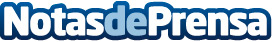 Descubrir la Costa del Sol con Uber ya es posibleEste verano los usuarios de Uber tienen a su alcance UberSOL, un nuevo servicio para complementar al AVE entre Madrid y MálagaDatos de contacto:Victoria PortocarreroNota de prensa publicada en: https://www.notasdeprensa.es/descubrir-la-costa-del-sol-con-uber-ya-es Categorias: Viaje Sociedad Andalucia Entretenimiento Turismo Dispositivos móviles http://www.notasdeprensa.es